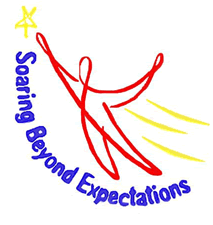 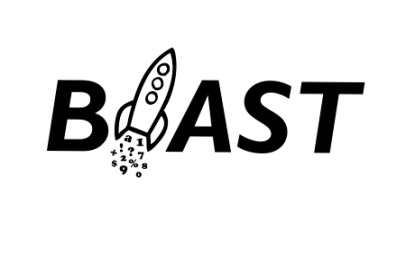 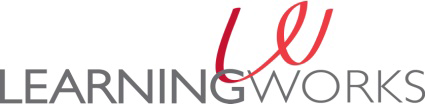                Monday                              Tuesday                               Wednesday                            Thursday                                     Friday                            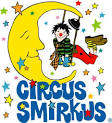 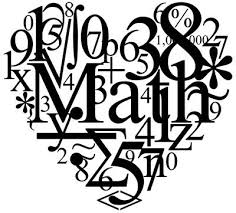 April 2 Mt Washington Weather Observatory Virtual Trip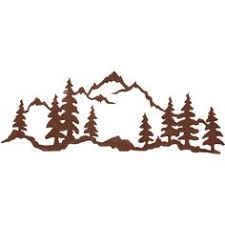                     April 3ClubsApril 4Early ReleaseNo BLASTApril 5  Junior Achievement                                    April 6NO BLASTUNE Dental Students Visit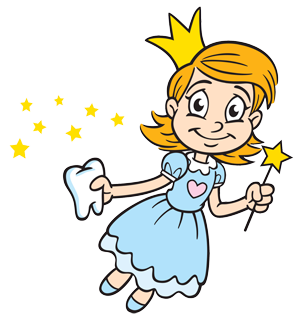                                   April 10Clubs April 11UNE Math Mentors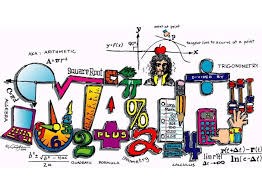                                   April 12Junior Achievement  April 13NO BLAST                                  April 16 Vacation   April 17Vacation                                 April 18 VacationApril 19VacationApril 20NO BLAST                              April 23Field Trip to UNE Pool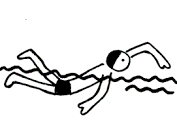 April 24Junior Achievement                                 April 25UNE Math Mentors Host the Family Math Night Please join us in the BIS Café at 3:45April 26New Clubs!April 27NO BLAST                              April 30Junior AchievementMay 1Junior Achievement                                   May 2                 Early ReleaseNo BLASTMay 3New Clubs!May 4NO BLAST